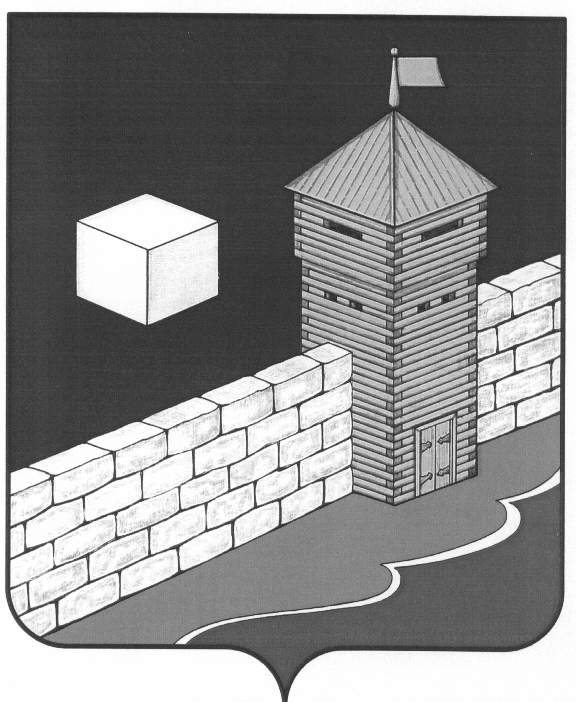 Администрация Еманжелинского сельского поселенияП О С Т А Н О В Л Е Н И Е456574, ул.Лесная, 2-а, с. Еманжелинка Еткульского района, Челябинской области,ОГРН 1027401635337    ИНН  7430000439   КПП  743001001 тел. (351-45) 9-36-05, 9-34-35«27» февраля 2015 г.    № 11/1Об утверждении Реестра муниципальных услуг (функций), оказываемых на территории Еманжелинского сельского поселенияВ соответствии с Федеральным законом от 27 июля 2010 г. N 210-ФЗ «Об организации предоставления государственных и муниципальных услуг», Уставом Еманжелинского сельского поселения ПОСТАНОВЛЯЮ:1. Утвердить прилагаемый Реестр муниципальных услуг (функций), оказываемых на территории Еманжелинского сельского поселения.2. Считать утратившим силу распоряжение администрации Еманжелинского сельского поселения от 16.01.2012 г. № 1 «О Перечне муниципальных услуг, оказываемых администрацией Еманжелинского сельского поселения».3. Разместить настоящее постановление в установленном порядке на официальной странице администрации Еманжелинского сельского поселения в информационно-телекоммуникационной сети интернет на сайте Еткульского муниципального района.4. Контроль исполнения настоящего постановления оставляю за собой.Глава  Еманжелинскогосельского поселения                                                                        О.Л.БобыревУтвержден                                                                             Постановлением   администрации                                                                 Еманжелинского сельского поселения   от «27» февраля 2015г.   № 11/1Реестрмуниципальных услуг (функций), оказываемых на территории Еманжелинского сельского поселенияNп/пНаименование муниципальной услуги (функции)Орган местного самоуправления, ответственный за предоставление муниципальной услугиСтруктурное подразделение органа местного самоуправления и (или) должностное лицо, участвующее в предоставлении муниципальной услугиПолучатель муниципальной услугиНормативные правовые акты, регламентирующие предоставление муниципальной услуги1234561.Выдача справок, выписок из домовой и похозяйственных книгАдминистрация Еманжелинского сельского поселения, 456574, Челябинская обл., Еткульский район, с. Еманжелинка, ул. Лесная, 2аИнспектор администрации Еманжелинского сельского поселенияФизические лицаЖилищный кодекс РФ, Федеральный закон от 07.07.2003 г. N 112-ФЗ "О личном подсобном хозяйстве", Федеральный закон от 06.10.2003г. № 131-ФЗ «Об общих принципах организации местного самоуправления в РФ», Постановление администрации Еманжелинского сельского поселения от  02.11.2011г. №88 «Об утверждении административных регламентов по предоставлению муниципальных услуг на территории Еманжелинского сельского поселения»2.Выдача справки об участии (не участии) в приватизации жилищного фонда Еманжелинского сельского поселенияАдминистрация Еманжелинского сельского поселения, 456574, Челябинская обл., Еткульский район, с. Еманжелинка, ул. Лесная, 2аЮрисконсульт администрацииФизические лицаФедеральный закон от 04.07.1991г. №1541-1 «О приватизации жилищного фонда в РФ», Федеральный закон от 06.10.2003г. № 131-ФЗ «Об общих принципах организации местного самоуправления в РФ», Устав Еманжелинского сельского поселения3.Предоставление информации об очередности предоставления жилых помещений на условиях социального найма в Еманжелинском сельском поселенииАдминистрация Еманжелинского сельского поселения, 456574, Челябинская обл., Еткульский район, с. Еманжелинка, ул. Лесная, 2аИнспектор администрации Еманжелинского сельского поселенияФизические лицаЖилищный кодекс РФ, Федеральный закон от 06.10.2003г. № 131-ФЗ «Об общих принципах организации местного самоуправления а РФ», Устав Еманжелинского сельского поселения, Постановление администрации Еманжелинского сельского поселения от  02.11.2011г. №88 «Об утверждении административных регламентов по предоставлению муниципальных услуг на территории Еманжелинского сельского поселения»4.Постановка граждан на учет в качестве нуждающихся в жилых помещенияхАдминистрация Еманжелинского сельского поселения, 456574, Челябинская обл., Еткульский район, с. Еманжелинка, ул. Лесная, 2аИнспектор администрации Еманжелинского сельского поселенияФизические лицаЖилищный кодекс РФ, Федеральный закон от 06.10.2003г. № 131-ФЗ «Об общих принципах организации местного самоуправления а РФ», Устав Еманжелинского сельского поселения, Постановление администрации Еманжелинского сельского поселения от  10.04.2013г. №41 «О принятии административного регламента по предоставлению муниципальных услуги на территории Еманжелинского сельского поселения в новой редакции»5.Заключение договоров социального найма жилого помещения, находящегося в муниципальной собственностиАдминистрация Еманжелинского сельского поселения, 456574, Челябинская обл., Еткульский район, с. Еманжелинка, ул. Лесная, 2аЮрисконсульт администрацииФизические лицаЖилищный кодекс РФ, Федеральный закон от 06.10.2003г. № 131-ФЗ «Об общих принципах организации местного самоуправления а РФ», N 59-ФЗ "О порядке рассмотрения обращений граждан Российской Федерации"; Устав Еманжелинского сельского поселения6. Присвоение, изменение и аннулирование адресов объектам адресации, расположенным на территории Еманжелинского сельского поселенияАдминистрация Еманжелинского сельского поселения, 456574, Челябинская обл., Еткульский район, с. Еманжелинка, ул. Лесная, 2аВедущий специалистФизические лицаЮридические лицаКонституция Российской Федерации;Градостроительный кодекс Российской Федерации; N 131-ФЗ "Об общих принципах организации местного самоуправления в Российской Федерации"; N 59-ФЗ "О порядке рассмотрения обращений граждан Российской Федерации"; Устав Еманжелинского сельского поселения, Постановление администрации Еманжелинского сельского поселения от 18.02.2015 г.№ 7 «Об утверждении Положения о порядке присвоения, изменения и аннулирования адресов объектам адресации, расположенным на территории Еманжелинского сельского поселения»7.Предоставление информации об очередности на предоставление земельного участка для индивидуального жилищного строительства или ведения личного подсобного хозяйства  с возведением жилого дома на приусадебном земельном участке в собственность бесплатноАдминистрация Еманжелинского сельского поселения, 456574, Челябинская обл., Еткульский район, с. Еманжелинка, ул. Лесная, 2аЮрисконсульт администрацииФизические лицаЗемельный кодекс Российской Федерации; N 131-ФЗ "Об общих принципах организации местного самоуправления в Российской Федерации"; N 59-ФЗ "О порядке рассмотрения обращений граждан Российской Федерации"; Законы Челябинской области от 28.04.2011г. № 120-ЗО «О земельных отношениях», от 28.04.2011г. № 121-ЗО, Решение собрания депутатов Еткульского муниципального района от 25.09.2013г. №449, Устав Еманжелинского сельского поселения8.Утверждение проекта планировки территории Администрация Еманжелинского сельского поселения, 456574, Челябинская обл., Еткульский район, с. Еманжелинка, ул. Лесная, 2аВедущий специалистФизические лицаЮридические лицаЗемельный кодекс Российской Федерации; N 131-ФЗ "Об общих принципах организации местного самоуправления в Российской Федерации"; N 59-ФЗ "О порядке рассмотрения обращений граждан Российской Федерации"; Устав Еманжелинского сельского поселения9.Подготовка и выдача справок-выкипировок из генерального плана Еманжелинского сельского поселенияАдминистрация Еманжелинского сельского поселения, 456574, Челябинская обл., Еткульский район, с. Еманжелинка, ул. Лесная, 2аВедущий специалистФизические лицаЮридические лицаЗемельный кодекс Российской Федерации; N 131-ФЗ "Об общих принципах организации местного самоуправления в Российской Федерации"; N 59-ФЗ "О порядке рассмотрения обращений граждан Российской Федерации"; Устав Еманжелинского сельского поселения10.Согласование местоположения границ земельного участка на территории Еманжелинского сельского поселенияАдминистрация Еманжелинского сельского поселения, 456574, Челябинская обл., Еткульский район, с. Еманжелинка, ул. Лесная, 2аВедущий специалистФизические лицаЮридические лицаЗемельный кодекс Российской Федерации; N 131-ФЗ "Об общих принципах организации местного самоуправления в Российской Федерации"; N 59-ФЗ "О порядке рассмотрения обращений граждан Российской Федерации"; Устав Еманжелинского сельского поселения11.Согласование и утверждение схем границ земельных участков на кадастровом плане или кадастровой карте территории Еманжелинского сельского поселенияАдминистрация Еманжелинского сельского поселения, 456574, Челябинская обл., Еткульский район, с. Еманжелинка, ул. Лесная, 2аВедущий специалистФизические лицаЮридические лицаЗемельный кодекс Российской Федерации; N 131-ФЗ "Об общих принципах организации местного самоуправления в Российской Федерации"; N 59-ФЗ "О порядке рассмотрения обращений граждан Российской Федерации"; Устав Еманжелинского сельского поселения12.Осуществление муниципального земельного контроля на территории Еманжелинского сельского поселенияАдминистрация Еманжелинского сельского поселения, 456574, Челябинская обл., Еткульский район, с. Еманжелинка, ул. Лесная, 2аЗаместитель главы администрацииВедущий специалистФизические лицаЮридические лицаЗемельный кодекс Российской Федерации; N 131-ФЗ "Об общих принципах организации местного самоуправления в Российской Федерации"; N 59-ФЗ "О порядке рассмотрения обращений граждан Российской Федерации"; Устав Еманжелинского сельского поселения, Постановление администрации Еманжелинского сельского поселения от 16.05.2013г. №56 «Об утверждении административного регламента исполнения муниципальной функции «Осуществление муниципального земельного контроля на территории Еманжелинского сельского поселения"13.Осуществление муниципального жилищного контроля на территории Еманжелинского сельского поселенияАдминистрация Еманжелинского сельского поселения, 456574, Челябинская обл., Еткульский район, с. Еманжелинка, ул. Лесная, 2аЗаместитель главы администрацииИнспектор администрацииФизические лицаЮридические лицаЖилищный кодекс РФ, Федеральный закон от 06.10.2003г. № 131-ФЗ «Об общих принципах организации местного самоуправления а РФ», N 59-ФЗ "О порядке рассмотрения обращений граждан Российской Федерации"; Устав Еманжелинского сельского поселения, Постановление администрации Еманжелинского сельского поселения от 29.08.2013г. №83 «Об утверждении административного регламента исполнения муниципальной функции по осуществлению муниципального жилищного контроля на территории Еманжелинского сельского поселения"14.Рассмотрение обращений гражданАдминистрация Еманжелинского сельского поселения, 456574, Челябинская обл., Еткульский район, с. Еманжелинка, ул. Лесная, 2аСпециалисты администрацииФизические лицаЮридические лицаКонституция Российской Федерации;N 131-ФЗ "Об общих принципах организации местного самоуправления в Российской Федерации"; N 59-ФЗ "О порядке рассмотрения обращений граждан Российской Федерации"; Устав Еманжелинского сельского поселения, Постановление администрации Еманжелинского сельского поселения от 20.06.2014 г. № 58 «Об утверждении административного регламента администрации Еманжелинского сельского поселения по рассмотрению обращений граждан в новой редакции»